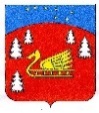 Администрация муниципального образования  Красноозерное сельское поселение муниципального образования Приозерский муниципальный район Ленинградской области.П О С Т А Н О В Л Е Н И Еот 30 марта 2022  года  №  51        		        В соответствии со ст.33  Федерального закона РФ от 06.10.2003 № 131-ФЗ «Об общих принципах организации местного самоуправления в Российской Федерации», Положения о бюджетном процессе в муниципальном образовании Красноозерное сельское поселение муниципального образования Приозерский  муниципальный район Ленинградской области, утвержденного решением Совета депутатов Красноозерное сельское поселение  от 15.11.2016 № 87, на основании порядка разработки, реализации и оценки эффективности муниципальных программ  муниципального образования Красноозерное сельское поселение муниципального образования Приозерский муниципальный район Ленинградской области, утвержденного постановлением администрации МО Красноозерное сельское поселение от 20.12.2021 № 404, в соответствии с Уставом МО Красноозерное сельское поселение, в    целях    совершенствования  и развития автомобильных дорог  в муниципальном образовании Красноозерное  сельское поселение муниципального образования  Приозерский муниципальный  район   Ленинградской области, повышения результативности профессиональной служебной деятельности муниципальных  служащих  муниципального образования   Красноозерное сельское поселение, администрация    Красноозерное  сельского поселения  ПОСТАНОВЛЯЕТ:	 1. Утвердить муниципальную программу «Развитие автомобильных дорог муниципального образования Красноозерное сельское поселение муниципального образования Приозерский муниципальный район Ленинградской области на 2022-2024 годы» согласно Приложению 1. 2. Настоящее постановление подлежит опубликованию в средствах массовой информации и на сайте администрации муниципального образования Красноозерное сельское поселение муниципального образования Приозерский муниципальный район Ленинградской области.3. Контроль за исполнением настоящего постановления оставляю за собой.                 Глава  администрации				            А. В. РыбакИсп. Копецкий А.В.   тел. 67-493Разослано:дело-3,прокуратура-1, СМИ-1.       Утвержденапостановлением администрациимуниципального образованияКрасноозерное сельское поселение                                                                                                от 30 марта 2022  года  №  51        МУНИЦИПАЛЬНАЯ ПРОГРАММА«РАЗВИТИЕ АВТОМОБИЛЬНЫХ ДОРОГ МУНИЦИПАЛЬНОГО ОБРАЗОВАНИЯ КРАСНООЗЕРНОЕ СЕЛЬСКОЕ ПОСЕЛЕНИЕ МУНИЦИПАЛЬНОГО ОБРАЗОВАНИЯ ПРИОЗЕРСКИЙ МУНИЦИПАЛЬНЫЙ РАЙОН ЛЕНИНГРАДСКОЙ ОБЛАСТИ НА 2022 -2024  ГОДЫ»Ответственный исполнитель программы: Заместитель главы администрации: Копецкий Андрей Владимировичтел. 8(813)79-67-493Подпись_______________________Ответственный за разработку муниципальной программы:Заместитель главы администрации: Копецкий Андрей Владимировичтел. 8(813)79-67-493Подпись_______________________Приложение 1к постановлению от 30 марта 2022  года  №  51        Общая характеристика сферы реализации муниципальной программы, в том числе, формулировки основных проблем в указанной сфере и прогноз её развития	В МО Красноозерное сельское поселение  протяженность дорог общего пользования местного значения составляет 42,4 км. Поэтому проблему ремонта проезжей части дорог общего пользования местного значения необходимо решать программным способом, предусматривающим совместное финансирование ремонта, в том числе из бюджетов всех уровней. Реализация мероприятий Программы позволит улучшить состояние и обеспечить нормальное функционирование автомобильных дорог общего пользования местного значения МО Красноозерное сельское поселение. Необходимость финансирования обусловлена тем, что проблема ремонта проезжей части дорог общего пользования местного значения сейчас стоит очень остро. Для обеспечения устойчивого экономического роста и повышения уровня жизни населения, снижения аварийности на дорогах муниципального образования необходимо совершенствование технического состояния дорог и придомовой территории. Программа направлена на комплексное содержание и ремонт автомобильных дорог общего пользования местного значения, в соответствии с правилами, стандартами, техническими нормами и другими нормативными документами, относящимися к обеспечению безопасности дорожного движения в сельской местности. Территория поселения считается умеренно благоустроенной, более 80% дорог асфальтировано.Наиболее актуальными проблемами дорожного хозяйства муниципального образования Красноозерное сельское поселение являются:- отсутствие усовершенствованного покрытия на дорогах;- неудовлетворительное состояние дорожных покрытий дворовых территорий.		При разработке программы:- проведен анализ современного состояния дорожной сети в муниципальном образовании Красноозерное сельское поселение;- сформирован перечень дорог и придомовых территорий, намеченных к ремонту;- определены необходимые объемы работ по улично-дорожной сети и придомовым территориям;- составлены дефектные ведомости по дорогам и придомовой территории, намеченным к ремонту;- определены сроки, объемы и источники финансирования мероприятий программы.Приоритеты органов местного самоуправления в сфере реализации муниципальной программыОсновной целью органов местного самоуправления в сфере реализации муниципальной программы является повышение безопасности дорожного движения на территории муниципального образования  Красноозерное сельское поселение муниципального образования Приозерский муниципальный район Ленинградской области путем участия и взаимодействия населения, предприятий и организаций, наличия финансирования, с привлечением средств всех уровней. Для решения задач для решения проблем в области безопасности дорожного движения необходимо использовать программно-целевой метод. Комплексное решение проблемы окажет положительный эффект на организацию и профилактику по  безопасности дорожного движения всех участников дорожного движения, предотвратит угрозу жизни, будет способствовать повышению уровня комфортного проживания.   Правовое регулирование, направленное на достижение целей и результатов муниципальной программы закреплены в следующих документах: - Закон РФ от 06.10.03 г. №131-ФЗ «Об общих принципах организации местного самоуправления в Российской Федерации»;      - Устав муниципального образования Красноозерное сельское поселение муниципального образования Приозерский муниципальный район Ленинградской области.3.Цели, задачи и показатели (индикаторы), конечные результаты, сроки и этапы реализации муниципальной программыЦель: -     Развитие и обеспечение сохранности и безопасности автомобильных дорог общего пользования местного значения- Сокращение количества дорожно-транспортных происшествий с пострадавшими, повышение уровня правового воспитания участников дорожного движения, культуры их поведения, профилактика детского дорожно-транспортного травматизма на дорогах населенных пунктов муниципального образования Красноозерное сельское поселениеЗадачи:-     восстановление первоначальных транспортно-эксплуатационных характеристик и потребительских свойств автодорог и сооружений на них;- снижение доли автомобильных дорог муниципального образования, не соответствующих нормативным требованиям;  Программа включает в себя комплекс скоординированных мероприятий, необходимых для содержания и восстановления, первоначальных транспортно-эксплуатационных характеристик и потребительских свойств автомобильных дорог и сооружений на них и развитие автомобильных дорог муниципального образования.                                                                                                                            Приложение 2к постановлению от 30 марта 2022  года  №  51 Целевые показатели муниципальной программы «Развитие автомобильных дорог муниципального образования Красноозерное сельское поселение муниципального образования Приозерский муниципальный район Ленинградской области на 2022-2024 годы»Реализация муниципальной программы обеспечит:- снижение протяженности автомобильных дорог общего пользования местного значения, не отвечающих нормативным требованиям до -2022  год -1,0 км, 2022 год -1,5 км, 2023  год до 1,8 км;- обеспечить содержание автомобильных дорог общего пользования, местного значения 42,4 км до 44,5 км-2022  год, с 44,5 км до 46 км -2023  год, с 46 км до 48 км-2024 год.- сокращение дорожно-транспортных происшествий по причине неудовлетворительных дорожных условий на 85% , к концу 2024 года до 100%- снижение числа пострадавших в результате ДТП на 100%- повышение уровня правового воспитания участников дорожного движения, культуры их поведения, профилактика детского дорожно-транспортного травматизма на дорогах населенных пунктов муниципального образования Красноозерное сельское поселение до 80%Сроки реализации настоящей программы – 2022-2024 годы.4. Методика оценки эффективности и реализации муниципальной программыСостав целевых показателей и индикаторов Программы определен таким образом, чтобы обеспечить:- наблюдаемость значений показателей (индикаторов) в течение срока реализации Программы;- охват всех наиболее значимых результатов реализации мероприятий;- минимизацию количества показателей (индикаторов);- наличие формализованных методик расчета значений показателей (индикаторов).Целевые индикаторы и показатели настоящей муниципальной программы количественно характеризуют ход ее реализации, решение основных задач и достижение соответствующих целей, а также:а) отражают специфику развития конкретной области, проблему и основные задачи, на решение которых направлена реализация программы;б) имеют количественные значения, которые непосредственно зависят от решения задач и реализации государственной программы.Перечень показателей и индикаторов носит открытый характер и предусматривает возможность корректировки в случаях потери информативности показателя (достижение максимального значения или насыщения), изменения приоритетов государственной политики, появления новых технологических и социально-экономических обстоятельств, существенно влияющих на формирование доступной среды для инвалидов и других маломобильных групп населения.В соответствии с целью и задачами Программы основной эффект от реализации ее мероприятий имеет, прежде всего социальную направленность, стимулирующую активизацию экономической деятельности:-  развитие и совершенствование автомобильных дорог, улучшение их технического состояния;- обеспечение безопасности дорожного движения.Эффективность от реализации программы ожидается в виде:- улучшения социальных условий жизни населения;- приведение дорог местного значения и улично-дорожной сети в состояние, обеспечивающее внешнее благоустройство муниципального образования;- повышение безопасности дорожного движения и снижение аварийности на дорогах муниципального образования; - снижение отрицательных воздействий на природную среду;- создание устойчивого проезда по автомобильным дорогам муниципального образования Красноозерное сельское поселение.5. Ресурсное обеспечение программыРеализация муниципальной программы осуществляется на основе:-  муниципальных  контрактов (договоров-подряда), заключаемых муниципальным заказчиком программы  с исполнителями программных мероприятий в соответствии с законодательством Российской Федерации;- соблюдения условий, порядка, правил, утвержденных федеральными, областными и  муниципальными  правовыми актами.Финансовое обеспечение мероприятий программы осуществляется за счет средств областного и местного бюджетов. Общий объем финансовых средств, необходимых для реализации программных мероприятий составляет:Всего - 5 525, 2 тыс. рублей, в том числе на 2022 год 1 788, 9  тыс. рублей:            - местный бюджет – 1 788, 9 тыс. рублей;           - областной бюджет –  0,0 тыс. рублей.         На 2023  год – 1 804,7	 тыс. рублей           - местный бюджет – 1 804,7 тыс. рублей;           - областной бюджет –  0,0 тыс. рублей.           На 2024 год – 1931,6 тыс. рублей           - местный бюджет – 1 931,6 тыс. рублей;           - областной бюджет – 0,0  тыс. рублей.  		        Объем финансирования программы  за счет местного бюджета носит прогнозный характер и подлежат уточнению в установленном порядке при формировании и утверждении проекта местного бюджета на очередной финансовый год.6.Методика оценки эффективности муниципальной программы1. Настоящая Методика определяет порядок оценки результативности и эффективности реализации муниципальной программы.2. Для расчета эффективности реализации программы (эффективности расходования бюджетных средств) используются индикаторы и показатели отчета о реализации программы.3. Под результативностью понимается степень достижения запланированных показателей за счет реализации мероприятий программы.Результативность измеряется путем сопоставления фактически достигнутых значений показателей с плановыми значениями.4. В качестве критериев оценки результативности реализации программы и программных мероприятий используется индекс результативности и интегральная оценка результативности.5. Индекс результативности программы (мероприятия) оценивается по каждому целевому показателю в год t и за расчетный период T:ПфitРit = ------,Ппitгде:Рit - результативность достижения i-го показателя, характеризующего ход реализации программы, в год t;Пфit - фактическое значение i-го показателя, характеризующего реализацию программы, в год t;Ппit - плановое значение i-го показателя, характеризующего реализацию программы, в год t;i - номер показателя программы.6. Интегральная оценка результативности программы в год t определяется по следующей формуле:mSUM Рit1Ht = ------- x 100,mгде:Ht - интегральная оценка результативности программы в год t (в процентах);Рit - индекс результативности по i-му показателю <1> в год t;m - количество показателей программы.--------------------------------<1> Все целевые и объемные показатели программы являются равнозначными.7. Эффективность реализации программы определяется как соотношение интегральной оценки результативности программы и уровня финансирования:HtЭt = ---- x 100,Stгде:Эt - эффективность программы в год t;St - уровень финансирования программы в год t, определяется как отношение фактического объема финансирования к запланированному объему финансирования в год t;Ht - интегральная оценка результативности программы в год t.8. При завершении расчетов показателей формулируются выводы по оценке эффективности реализации программы с учетом следующих критериев:значение показателя (Эt) от 90 до 110% - реализация программы соответствует запланированным результатам при запланированном объеме расходов - запланированная эффективность реализации программы;значение показателя (Эt) более 110% - эффективность реализации программы более высокая по сравнению с запланированной;значение показателя (Эt) от 50 до 90% - эффективность реализации программы более низкая по сравнению с запланированной;значение показателя (Эt) менее 50% - программа реализуется неэффективно.9. В случае если эффективность реализации программы более низкая по сравнению с запланированной или программа реализуется неэффективно по итогам ежегодной оценки, формируется соответствующее заключение о внесении изменений в программу или о досрочном прекращении реализации программы                                                                                                                                                                                                                          Приложение 3к постановлению от 30 марта 2022  года  №  51 План реализации муниципальной программы «Развитие автомобильных дорог муниципального образования Красноозерное сельское поселение муниципального образования Приозерский муниципальный район Ленинградской области на 2022-2024 годы»                                                                              Приложение 4к постановлению от 30 марта 2022  года  №  51 Расходы на реализацию муниципальной программы       «Развитие автомобильных дорог муниципального образования Красноозерное сельское поселение муниципального образования Приозерский муниципальный район Ленинградской области на 2022-2024 годы»ПАСПОРТмуниципальной программы муниципального образования Красноозерное сельское поселение муниципального образования Приозерский муниципальный район Ленинградской области «Развитие автомобильных дорог муниципального образования Красноозерное сельское поселение муниципального образования Приозерский муниципальный район Ленинградской области на 2022-2024 годы»ПАСПОРТмуниципальной программы муниципального образования Красноозерное сельское поселение муниципального образования Приозерский муниципальный район Ленинградской области «Развитие автомобильных дорог муниципального образования Красноозерное сельское поселение муниципального образования Приозерский муниципальный район Ленинградской области на 2022-2024 годы»Сроки реализации государственной программы2022-2024 гг Ответственный исполнитель муниципальной государственной программыАдминистрация муниципального образования Красноозерное сельское поселение муниципального образования Приозерский муниципальный район Ленинградской областиУчастники муниципальной государственной программыАдминистрация муниципального образования Красноозерное сельское поселение муниципального образования Приозерский муниципальный район Ленинградской области и Правительство Ленинградской областиЦель муниципальной государственной программыРазвитие и обеспечение сохранности и безопасности автомобильных дорог общего пользования местного значенияСокращение количества дорожно-транспортных происшествий с пострадавшими, повышение уровня правового воспитания участников дорожного движения, культуры их поведения, профилактика детского дорожно-транспортного травматизма на дорогах населенных пунктов муниципального образования Красноозерное сельское поселениеЗадачи муниципальной государственной программывосстановление первоначальных транспортно-эксплуатационных характеристик и потребительских свойств автодорог и сооружений на них;-снижение доли автомобильных дорог муниципального образования, не соответствующих нормативным требованиям;-обеспечение безопасности дорожного движения на территории муниципального образованияОжидаемые (конечные) результаты реализации государственной программыРеализация муниципальной программы обеспечит:- снижение протяженности автомобильных дорог общего пользования местного значения, не отвечающих нормативным требованиям до -2022  год -1,0 км, 2022 год -1,5 км, 2023  год до 1,8 км;- обеспечить содержание автомобильных дорог общего пользования, местного значения с 42,4 км до 44,5 км-2022  год, с 44,5 км до 46 км -2023  год, с 46 км до 48 км-2024 год- сокращение дорожно-транспортных происшествий по причине неудовлетворительных дорожных условий на 85% , к концу 2024 года до 100%- снижение числа пострадавших в результате ДТП на 100%- повышение уровня правового воспитания участников дорожного движения, культуры их поведения, профилактика детского дорожно-транспортного травматизма на дорогах населенных пунктов муниципального образования Красноозерное сельское поселение до 80%Проекты, реализуемые в рамках государственной программыФедеральный проект «Дорожная сеть»Финансовое обеспечение государственной программы - всего, в том числе по годам реализацииВсего – 5 525, 2 тыс. рублей,  в том числе:2022 год – 1 788, 9 тыс. рублей  2023 год – 1804,7 тыс. рублей2024 год – 1931,6 тыс. рублейРазмер налоговых расходов, направленных на достижение цели государственной программы, - всего, в том числе по годам реализациине предусмотрены№ строкиНаименованиецелевого показателя муниципальной программыЕд. изм.Значения целевых показателейпо итогам 2022 годаЗначения целевых показателейпо итогам 2023 годаЗначения целевых показателейв 2024 годуСправочно: базовое значение целевого показателя (на начало реализации муниципальной программы)1.Содержание автомобильных дорогм. 44500460004800042400Наименование государственной программы, подпрограммы, структурного элемента Ответственный исполнитель, соисполнитель, участникГоды реализацииОценка расходов (тыс. руб. в ценах соответствующих лет)Оценка расходов (тыс. руб. в ценах соответствующих лет)Оценка расходов (тыс. руб. в ценах соответствующих лет)Оценка расходов (тыс. руб. в ценах соответствующих лет)Оценка расходов (тыс. руб. в ценах соответствующих лет)Наименование государственной программы, подпрограммы, структурного элемента Ответственный исполнитель, соисполнитель, участникГоды реализациивсегоместный бюджетобластной бюджетфедеральный бюджетпрочие источники12345678Программа «Развитие автомобильных дорог муниципального образования Красноозерное сельское поселение муниципального образования Приозерский муниципальный район Ленинградской области на 2022-2024 годы»Заместитель главы администрации20221788,91788,9---------Программа «Развитие автомобильных дорог муниципального образования Красноозерное сельское поселение муниципального образования Приозерский муниципальный район Ленинградской области на 2022-2024 годы»Заместитель главы администрации20231804,71804,7---------Программа «Развитие автомобильных дорог муниципального образования Красноозерное сельское поселение муниципального образования Приозерский муниципальный район Ленинградской области на 2022-2024 годы»Заместитель главы администрации20241931,61931,6---------Итого по муниципальной программе2022-20245525,25525,2---------Проектная частьПроектная частьПроектная частьПроектная частьПроектная частьПроектная частьПроектная частьПроектная частьФедеральный проект «Дорожная сеть»Федеральный проект «Дорожная сеть»Федеральный проект «Дорожная сеть»Федеральный проект «Дорожная сеть»Федеральный проект «Дорожная сеть»Федеральный проект «Дорожная сеть»Федеральный проект «Дорожная сеть»Федеральный проект «Дорожная сеть»Мероприятия, направленные на достижение целей проектовЗаместитель главы администрации------------------Мероприятия по содержанию автомобильных дорог20221788,91788,9------ ---Мероприятия по содержанию автомобильных дорог20231804,71804,7---------Мероприятия по содержанию автомобильных дорог20241931,61931,6---------Мероприятия по содержанию автомобильных дорог2022 - 20245525,25525,2---------№строкиИсточники финансированияВсего(тыс. рублей)В том числеВ том числеВ том числе№строкиИсточники финансированияВсего(тыс. рублей)2022 год2023 год2024 год123456ОБЩИЕ РАСХОДЫ НА РЕАЛИЗАЦИЮ МУНИЦИПАЛЬНОЙ ПРОГРАММЫОБЩИЕ РАСХОДЫ НА РЕАЛИЗАЦИЮ МУНИЦИПАЛЬНОЙ ПРОГРАММЫОБЩИЕ РАСХОДЫ НА РЕАЛИЗАЦИЮ МУНИЦИПАЛЬНОЙ ПРОГРАММЫОБЩИЕ РАСХОДЫ НА РЕАЛИЗАЦИЮ МУНИЦИПАЛЬНОЙ ПРОГРАММЫОБЩИЕ РАСХОДЫ НА РЕАЛИЗАЦИЮ МУНИЦИПАЛЬНОЙ ПРОГРАММЫОБЩИЕ РАСХОДЫ НА РЕАЛИЗАЦИЮ МУНИЦИПАЛЬНОЙ ПРОГРАММЫВсего: 5525,21788,91804,71931,6в том числе за счет средств:федерального бюджета (плановый объем)------------областного бюджета (плановый объем)------------местного бюджета (плановый объем)5525,21788,91804,71931,6Прочих источников (плановый объем)------------Основное мероприятие "Содержание автомобильных дорог"  Основное мероприятие "Содержание автомобильных дорог"  Основное мероприятие "Содержание автомобильных дорог"  Основное мероприятие "Содержание автомобильных дорог"  Основное мероприятие "Содержание автомобильных дорог"  Основное мероприятие "Содержание автомобильных дорог"  Всего:5525,21788,91804,71931,6в том числе за счет средств:федерального бюджета (плановый объем)------------областного бюджета (плановый объем)------------местного бюджета (плановый объем)5525,21788,91804,71931,6Прочих источников (плановый объем)------------